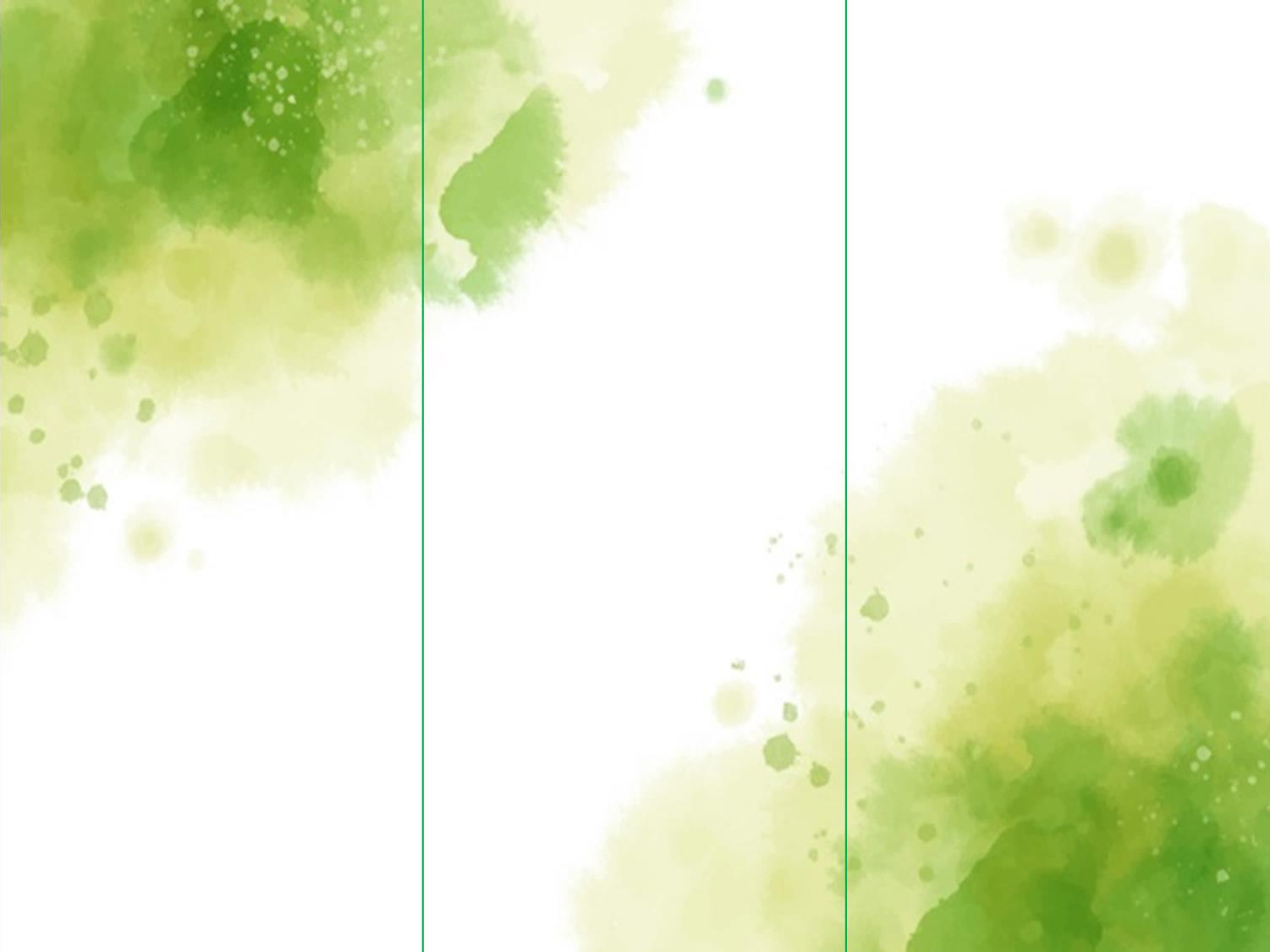 KUMAR BAĞIMLILIĞI NEDİR?Kumar bağımlılığı kişisel, ailesel ve iş yaşamında neden olduğu tüm kayıplara rağmen kumar oynama dürtüsüne engel olamama şeklinde tanımlanabilir.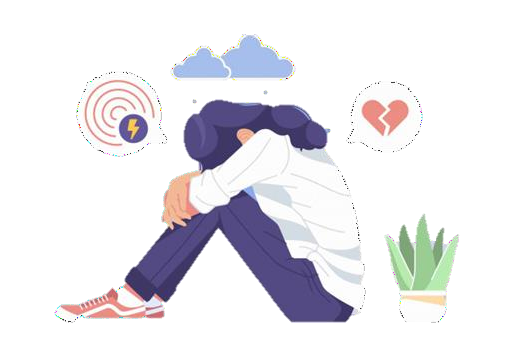 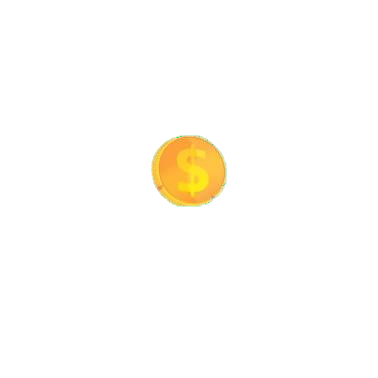 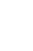 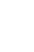 Kumar, kişiye, aileye ve topluma psikolojik, sosyolojik ve ekonomik çok büyük zararları olan bir bağımlılıktır.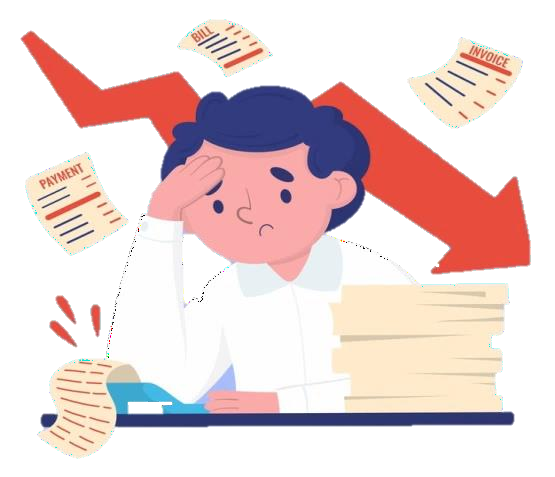 Kumar bağımlılık yapar çünkü beynin ödül sistemini uyuşturucu veya alkol gibi uyarır. Aslında, kumar bağımlılığı dünya çapında en yaygın dürtü kontrol bozukluğudur.KUMARIN ZARARLARIBirey toplumsal bir varlık olduğundan bağımlılık durumu hem kendisini hem de çevresini etkiler bunlardan bazıları;KişiyeKazanma hırsıyla bencil ve menfaatçi bir hale gelen birey kendine ve çevreye zarar vermekten kaçınmaz.Ailesine ve çevresine karşı sorumluluklarını yerine getirmez.Psikolojik ve   fiziksel   sağlığı   bozulur.(Stres/ kaygı/çarpıntı/ panik atak).Fizikî zararlarla neticelenebilecek karmaşık bir ilişkiler ağına dahil olur (Bu tür sektörlerin kimlerin elinde olduğu bilinmemekte ve kişi kazananın olmadığı bir dünyanın içine itilmektedir).AileyeAiledeki güven ortamı kaybolur.Ailede maddi kayba yol açar ve bu kayıplar yüzünden psikolojik, ailevî ve toplumsal sorunlar ortaya çıkar (boşanma, aile içi şiddet gibi).Kumarın finansmanı için girişilen ilişkiler aile düzenine ve bireylerine yansır.ToplumaHaksız kazanç meşru hale gelir; kolaykazanç yeni nesillerin ideali haline gelir.İllegal yapı ve organizasyonlar bu yollarla güç ve servet kazanır.Çalışma, alın teri, hak ve hukuk gibi toplumun temeli olan anlayışlar itibardan düşer.Toplumsal ahlâk yara alır.Menfaat    ve     kazanma     hırsı     bütüntoplumsal ilişkilere yansır.Toplumdaki huzur ve güven zedelenir.KİŞİ	KUMAR	OYNAMA DÜŞÜNCESİYLE BAŞA ÇIKABİLMEK İÇİN …Kumar düşüncesini oluşturabilecek ortam ve kişilerden uzaklaşmalıdır.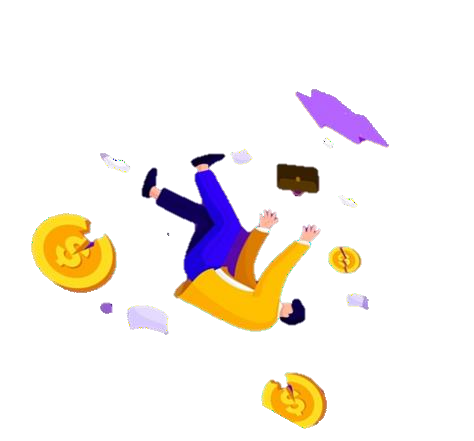 Kumar	üzerine	yapılan	tartışmalaragirmekten kaçınmalıdır.Günlük ihtiyacı karşılayabilecek kadar para bulundurmalı, gereği dışında kredi kartları ve ATM kartlarını kullanmamalıdır.Kişi yaşamında yeni olumlu alışkanlıklar edinmeye çalışmalı. Zihnen ve bedenen kendini farklı iş/eğitim/spor/müzik/ el uğraşları vs. gibi aktivitelerle uğraşabilir. Yaşam tarzının değiştirilmesi, olumsuz alışkanlıkların	yerine	olumlu davranışların konulması gerekmektedir.Kumar bağımlılığı olan kişi veya kimse bunun tek başına üstesinden gelmek zorunda değil, güvendiği birinden destek alabilir,	profesyonel		bağımlılık tedavisine		başvurmaktan çekinmemelidir.öBAĞIMLILIĞI OLAN KİŞİYE NASIL YARDIMCI OLABİLİRİM?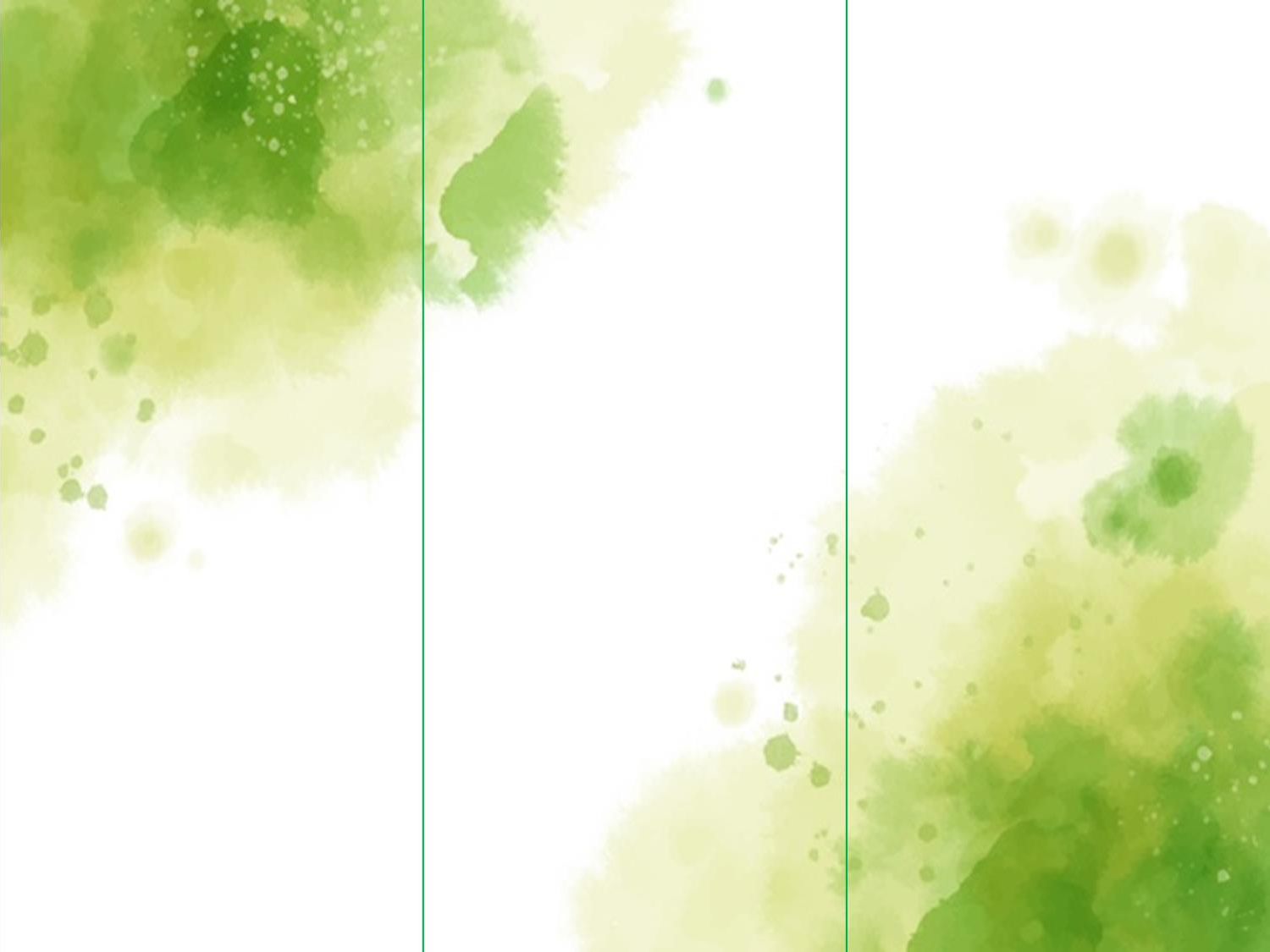 Para idaresine sınırlar koyarak veya aile içerisinde finansal sorumluluğu üzerinize alarak hem kişinin kumarKumar oynayan kişinin yalvarma, tehdit ya da suçlama yoluyla para istemesine karşı hazırlıklı olmalı ve stratejiler geliştirmelisiniz.Hem kendiniz hem de kumar oynayan kişinin terapi desteği alması sorunla daha kolay baş etmenize yardımcı olacaktır.Kaynakça; https://www.yesilay.org.tr/BAĞIMLILIKDÖNGÜSÜ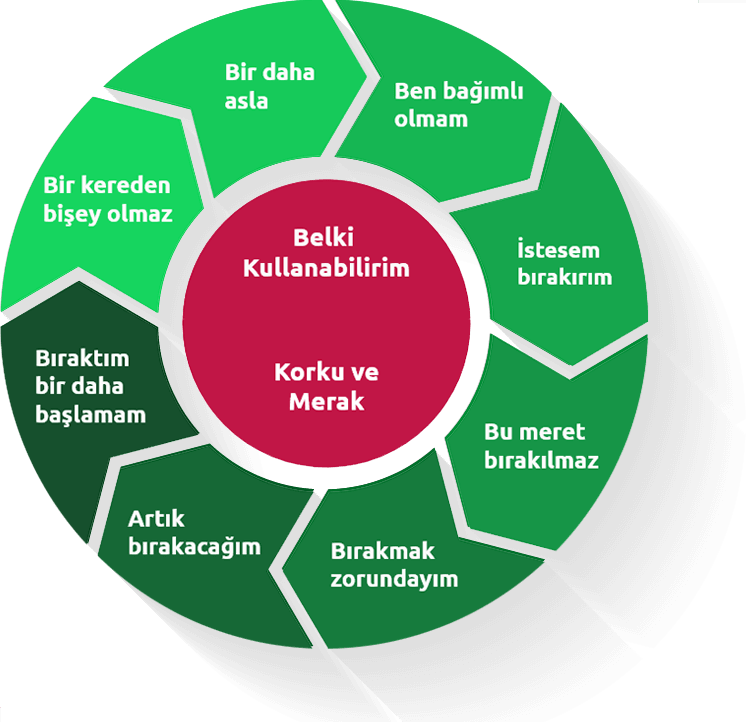 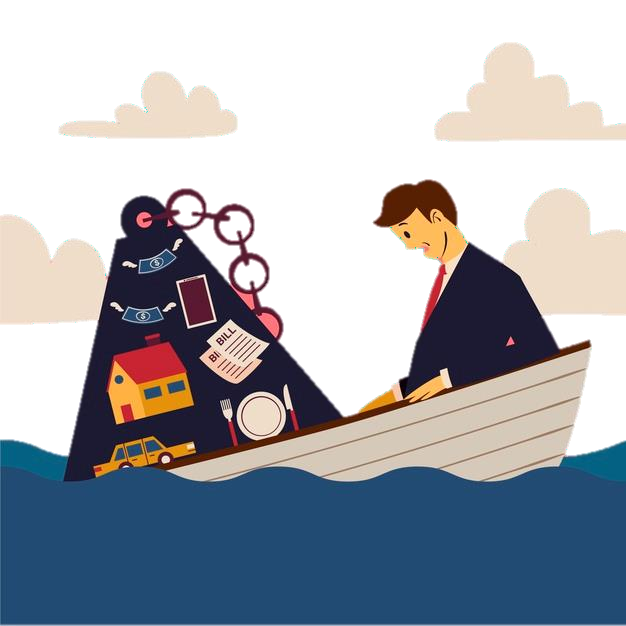 oynamasınahemdenüksünoluşmasınakarşıönlemalmışolursunuz.